Escola E.E. Senador Adolfo Gordo                                      TURMA:________________GRUPO_______________________________                 ______________________________________________________________                 ______________________________________________________________                 _______________________________Quem libera mais?No dia-a-dia, percebemos que algumas coisas se aquecem ou se resfriam mais facilmente que outras. Por exemplo, sentimos a água em uma piscina mais fria durante o dia do que à noite, quando ela parece mais quentinha. Ou, ao comermos um cozido, a batata sempre está mais quente que os outros ingredientes, ainda que todos estejam na mesma panela. Por meio desta atividade você terá condições para entender por que isso ocorre.Materiais:- bolinha de gude grande- esfera de metal** É preciso que a esfera e a bolinha tenham massas parecidas **- 2 vasilhas que possam ser levadas ao fogo- água- 2 copos grandes de vidro (tipo requeijão)- 2 termômetros- 1 colher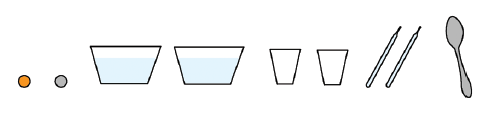 Mãos à obra!Com a ajuda dos professores, coloque todas as bolinhas, tanto de gude como de metal em uma vasilha com água. Iremos aquecê-las com o ebulidor e deixaremos tudo ferver por cerca de 5 minutos.Após isto, os professores entregarão aos grupos 2 copinhos de plástico com água a temperatura ambiente e colocarão em cada copinho uma bolinha de gude e outra de metal. 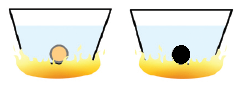 TOME EXTREMO CUIDADO, POIS AMBAS AS BOLINHAS ESTARÃO EXTREMAMENTE QUENTES.Esperaremos cerca de 2 minutos para que todo o conjunto entre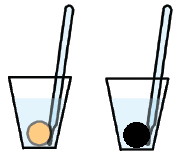  em equilíbrio térmico e enfim mediremos a temperatura de ambos os copinhos com os termômetros.Responda:1 – Qual dos copos tem água mais quente?________________________________________________________________________________________________________________________________________________________________________2 – Quem esquenta mais rápido?________________________________________________________________________________________________________________________________________________________________________3 – Quem esfria mais rápido?________________________________________________________________________________________________________________________________________________________________________4 – Quem libera mais calor?________________________________________________________________________________________________________________________________________________________________________Após responder as questões acima, explique a provável causa dos resultados observados.________________________________________________________________________________________________________________________________________________________________________________________________________________________________________________________________________________________________________________________________________________________________________________________________________________________________________________________________________________________________________________________Escola_______________________________________  TURMA:______GRUPO________________________________________________________________________________________________________________________________________________________________________________________________________________________________________________Montando circuitos elétricos com resistores1. Material Utilizado- 4 resistores;- 1 pilha de 1,5V;- Fios tipo cabinho;- 1 multímetro.2. Montagem- Conforme o circuito a ser montado conecte os terminais dos resistores torcendo-os.- Conecte os resistores à pilha através do suporte onde esta está conectada.3. Colocando para funcionar:Parte 1: Associação de resistores em série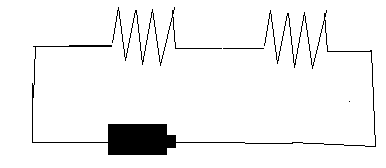 -Com o multímetro meça a resistência de um resistor e anote na tabela;-Ligue um resistor na pilha;- Meça a corrente e a tensão elétrica e anote os valores na tabela;- Repita o procedimento anterior para dois resistores mais a resistência equivalente e em seguida o mesmo procedimento para três resistores.A) O que acontece com a resistência elétrica equivalente do circuito, quando os resistores estão associados em série?B) O que ocorre com a corrente elétrica quando vai aumentando o número de resistores?C) Como fica a tensão e a corrente elétrica para cada resistor?Parte 2: Associação de resistores em paralelo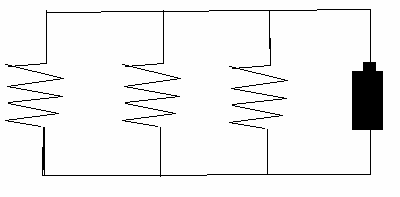 - Com o multímetro meça a resistência de um resistor e anote na tabela;- Ligue um resistor na pilha;- Meça a corrente e a tensão elétrica e anote os valores na tabela;- Repita o procedimento anterior para dois resistores mais a resistência equivalente e em seguida o mesmo procedimento para três resistores.A) O que acontece com a resistência elétrica equivalente do circuito, quando os resistores estão associados em paralelo?B) O que ocorre com a corrente elétrica quando vai aumentando o número de resistores?C) Como fica a tensão e a corrente elétrica para cada resistor?ResistoresI (A)U(V)R1 (Ω)R2 (Ω)R3 (Ω)Req (Ω)1------------------------2------------3ResistoresI (A)U(V)R1 (Ω)R2 (Ω)R3 (Ω)Req (Ω)1------------------------2------------3